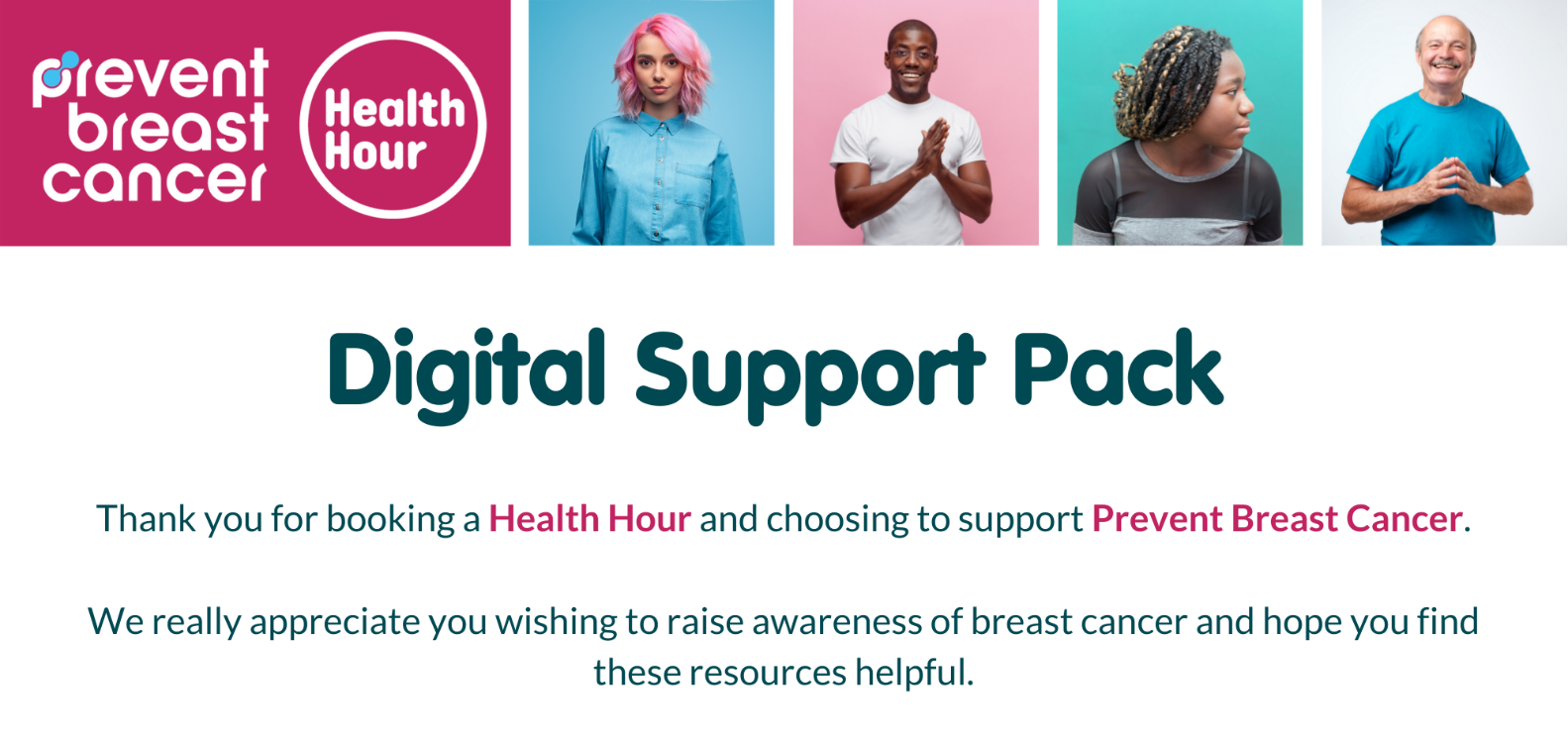 Promote your talk:To help advertise your Health Hour event,click here to download and edit our poster template.Useful information to share with your employees:Learn ‘The Essentials: 5 points in 5 minutes’ and ‘Why we need your support’.Find out how to check your breasts in this video.Refer our Health Hour talk to a friend! Share this link.If you wish to donate, you can do so here.Stay in touch – follow us on Facebook, Instagram, Twitter and LinkedIn.Sign up to our newsletter here.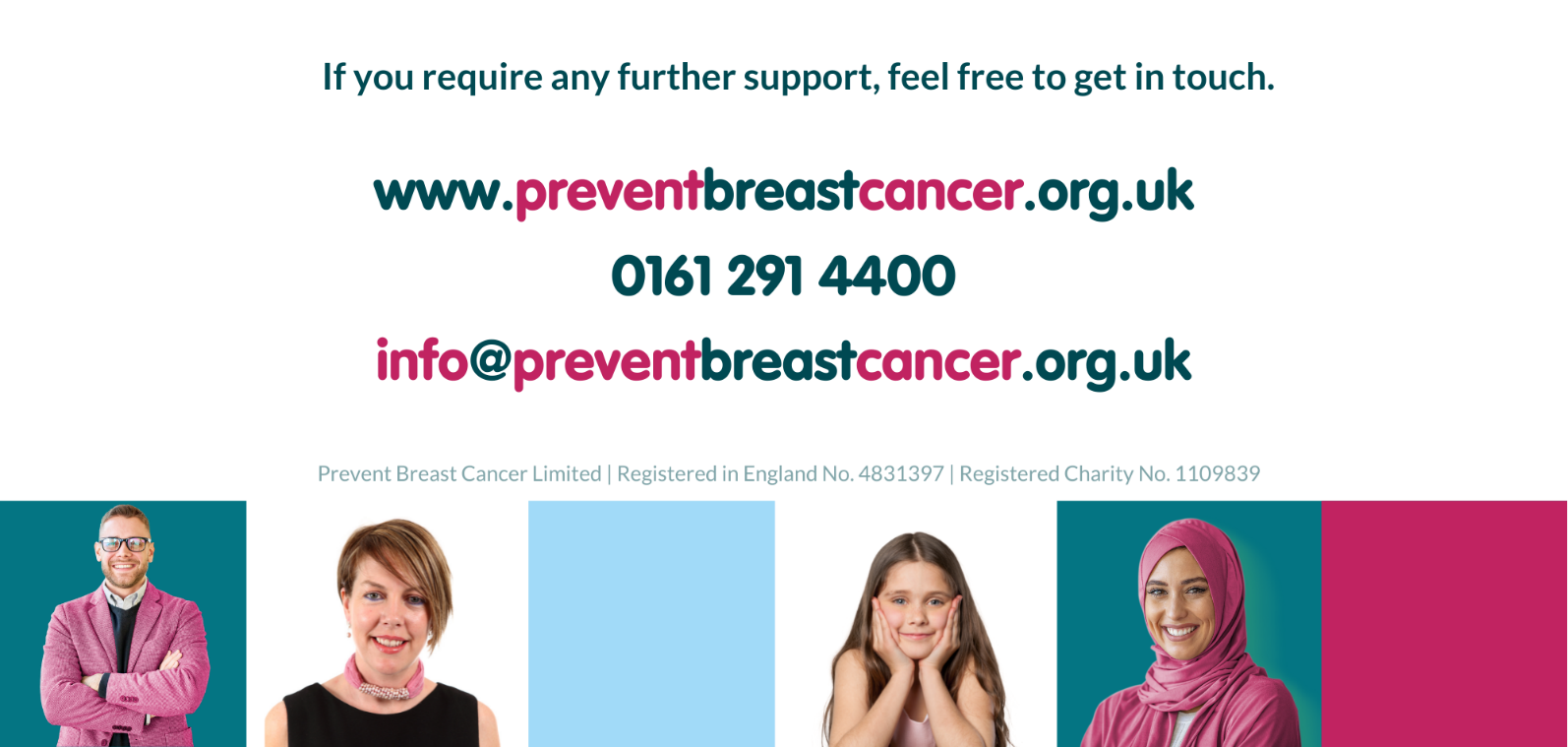 